,,Podziel się książką” w ramach Narodowego CzytaniaW 2012 roku para prezydencka zainicjowała akcję społeczną, w której obszerne fragmenty dzieł literatury narodowej odczytywane są publicznie. 5 września 2020 roku w całym kraju czytano ,,Balladynę” Juliusza Słowackiego.Uczniowie i nauczyciele I Liceum Ogólnokształcącego im. S. Wyspiańskiego w Szubinie  włączyli się w działania  zaproponowane przez Powiat Nakielski i zebrali książki, które już dawno przeczytane leżały na półkach. Wszystkie podarowane książki zostały przekazane do Nakła i umieszczone na regale wolnej wymiany książek na Przystani. Rzeczony regał powstał w ubiegłym roku. Jego funkcjonowanie polega na tym, że każdy chętny może zabrać książkę znajdującą się na nim do domu, by przeczytać wybrane dzieło lub przynieść i umieścić na regale pozycje z własnego księgozbioru. Akcja ma na celu popularyzację  czytelnictwa, zwraca uwagę na bogactwo i różnorodność  literatury oraz  wzmacnia poczucie wspólnej tożsamości regionalnej.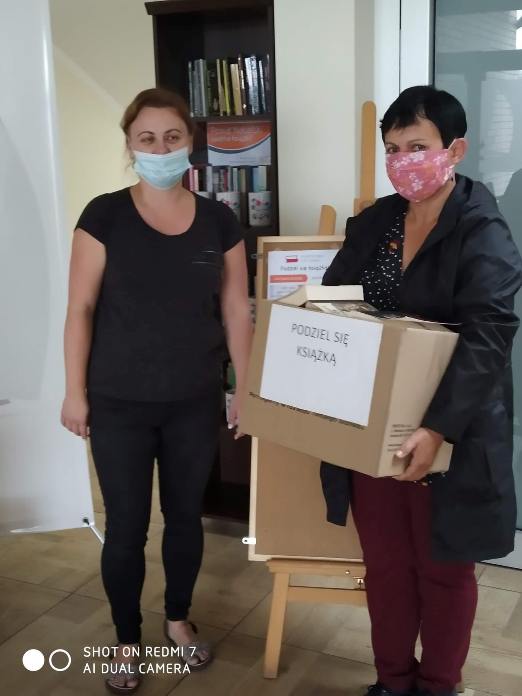 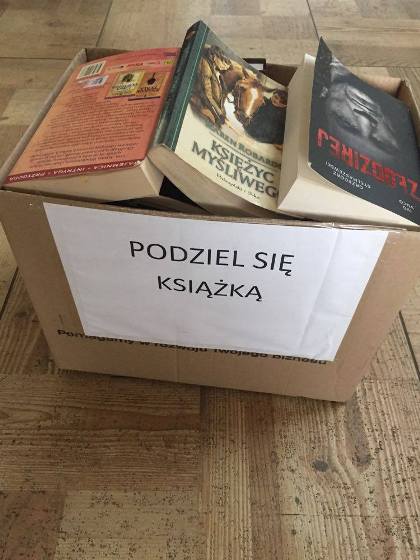 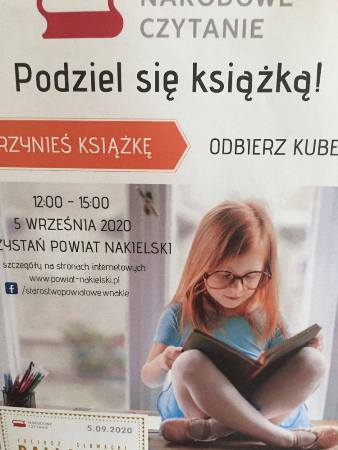 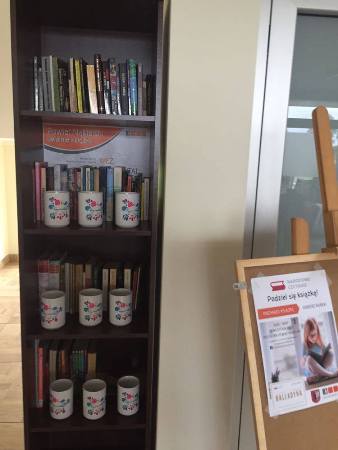 